29100 West Chicago, Livonia, MI 48150Hours: Monday thru Friday 8:00 am to 3:00 pm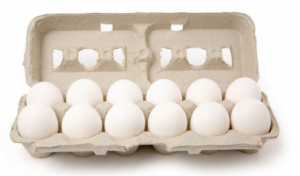 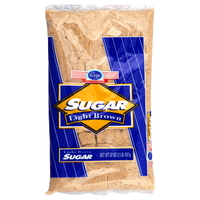 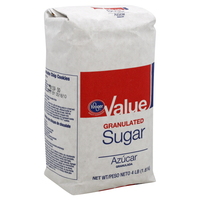 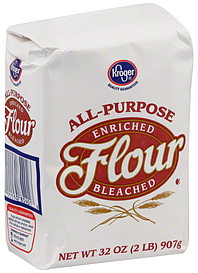 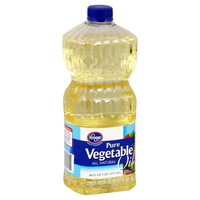 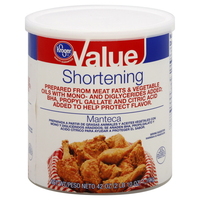 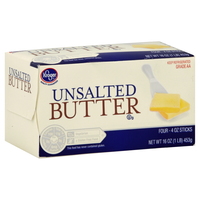 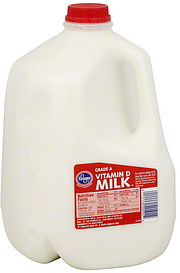 This Is Equivalent toThisDashLess than 1/8 teaspoon1 tablespoon3 teaspoons2 tablespoons1 fluid ounce1/4 cup4 tablespoons1/3 cup5 1/3 tablespoons1 cup16 tablespoons or 8 ounces1 pint2 cups2 pints1 quart1 gallon4 quarts1 pound16 ounces1 pound of butter or fat2 cups1 pound of all-purpose flour4 cups (approximately)1 pound of sugar4 cups1 pound of brown sugar2 ¼ cups, packed1 pound of cheese4 cups grated or chopped1 ounce of chocolate1 square (approximately)1 6-ounce package of chocolate morsels1/2 cup melted chocolate